30 неделя Тема: «Тайна третьей планеты»Период: 06.04-10.04Цель: «Загадки космоса». Знакомство с планетой Земля, способами заботы людей о своей планете. Развитие интереса к людям, профессии которых связаны с космосом, их качествами, способами жизни человека в космическом пространстве.Образовательная деятельность Времяпроведения ОДВремяпроведения ОДВремяпроведения ОДТема, задачи ОД:Понедельник,   06.04Понедельник,   06.04Понедельник,   06.04Понедельник,   06.04Понедельник,   06.04Математика и сенсорное развитМатематика и сенсорное развит 09.00-09.30  Тема 59.Соотнесение количества предметов с числом, ориентировка во времени, решение примеров, геометрические фигурыЗакрепить умение соотносить количество предметов с  числом, знания о последовательности дней недели; знания о геометрических фигурах. Продолжать учить решать примеры в пределах второго десятка; рисовать в тетради в клетку.Листы в клетку, геометр. фигуры, пр. карандаши, тетради.1.Игровое задание-сосчитай и дорисуй-дорисуй правильно2.Физминутка по желанию детей3.Игровое упражнение-кто какой пример решал?4.Рисуем бабочку по клеткамhttps://strekozka74.wixsite.com/mysite/roditelyam  Тема 59.Соотнесение количества предметов с числом, ориентировка во времени, решение примеров, геометрические фигурыЗакрепить умение соотносить количество предметов с  числом, знания о последовательности дней недели; знания о геометрических фигурах. Продолжать учить решать примеры в пределах второго десятка; рисовать в тетради в клетку.Листы в клетку, геометр. фигуры, пр. карандаши, тетради.1.Игровое задание-сосчитай и дорисуй-дорисуй правильно2.Физминутка по желанию детей3.Игровое упражнение-кто какой пример решал?4.Рисуем бабочку по клеткамhttps://strekozka74.wixsite.com/mysite/roditelyamФиз.культураФиз.культура10.35-11.05По плану инструктора  По плану инструктора  Рисование Рисование 15.30-16.00Тема 30:Занятие «мы с тобою космонавты и летим в одной ракете...» (сюжетное рисование)Расширять представления детей об окружающем мире (космос);Продолжать учить изображать разные летательные аппараты.Учить изображать с помощью нетрадиционной техники звездное небо, его вид в безвоздушном пространствеРассматривание разнообразных летательных аппаратовБеседа с детьми о космосеhttps://strekozka74.wixsite.com/mysite/roditelyamТема 30:Занятие «мы с тобою космонавты и летим в одной ракете...» (сюжетное рисование)Расширять представления детей об окружающем мире (космос);Продолжать учить изображать разные летательные аппараты.Учить изображать с помощью нетрадиционной техники звездное небо, его вид в безвоздушном пространствеРассматривание разнообразных летательных аппаратовБеседа с детьми о космосеhttps://strekozka74.wixsite.com/mysite/roditelyamВторник,   07.04Вторник,   07.04Вторник,   07.04Вторник,   07.04Вторник,   07.04Развитие речи  10.19-10.49 10.19-10.49Тема 30 «Пчелиный луг»Формировать представление о жизни пчел и пользе, которую они приносят человеку; Учить детей внимательно слушать текст и понимать на слух о закреплять умение следовать устным инструкциям;Формировать навыки сотрудничества па основе активного взаимодействия действия и общения; о воспитывать любовь к природе и всему живому.Беседы о жизни насекомых; 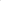 Чтение познавательной литературы о жизни пчел; Рассматривание иллюстраций к познавательному материалу о жизни пчел.https://strekozka74.wixsite.com/mysite/roditelyamТема 30 «Пчелиный луг»Формировать представление о жизни пчел и пользе, которую они приносят человеку; Учить детей внимательно слушать текст и понимать на слух о закреплять умение следовать устным инструкциям;Формировать навыки сотрудничества па основе активного взаимодействия действия и общения; о воспитывать любовь к природе и всему живому.Беседы о жизни насекомых; Чтение познавательной литературы о жизни пчел; Рассматривание иллюстраций к познавательному материалу о жизни пчел.https://strekozka74.wixsite.com/mysite/roditelyam Музыка10.59-11.2910.59-11.29По плану муз руководителяПо плану муз руководителяХудожественная литература15.30-16.0015.30-16.00Тема 30 Заучивание стихотворения З. Александровой «Салют весне»Помочь детям вспомнить основные признаки весны, активно участвуя в разгадывании загадок.Продолжать развивать умение детей эмоционально воспринимать стихи, понимать их содержание.Прививать интерес к поэтическому слову.Чтение стихов З. Александровой.Загадывание загадок о весне.Рисование по сюжетам стихотворений о весне.https://strekozka74.wixsite.com/mysite/roditelyamТема 30 Заучивание стихотворения З. Александровой «Салют весне»Помочь детям вспомнить основные признаки весны, активно участвуя в разгадывании загадок.Продолжать развивать умение детей эмоционально воспринимать стихи, понимать их содержание.Прививать интерес к поэтическому слову.Чтение стихов З. Александровой.Загадывание загадок о весне.Рисование по сюжетам стихотворений о весне.https://strekozka74.wixsite.com/mysite/roditelyam Среда,   08.04 Среда,   08.04 Среда,   08.04 Среда,   08.04 Среда,   08.04 Математика и сенсорное развитие  09.00-09.30 09.00-09.30Тема 60 С математикой –в космический полёт»Продолжать учить составлять задачи и записывать их решение Закрепить умение выделять в задаче условие, вопрос, ответ.Упражнять в счёте в пределах 20 в прямом и обратном порядке. Закрепить знания детей о геометрических фигурах. Закрепить умение ориентироваться на листе бумаги в клетку. Закрепить умение различать понятия: выше – ниже, шире – уже, длиннее – короче, толще – тоньше, старше – младше. схема,1Игра с мячом «Назови число»2загадаю вам загадки3.   Физминутка.4Умственная разминка5 Итог занятияhttps://strekozka74.wixsite.com/mysite/roditelyamТема 60 С математикой –в космический полёт»Продолжать учить составлять задачи и записывать их решение Закрепить умение выделять в задаче условие, вопрос, ответ.Упражнять в счёте в пределах 20 в прямом и обратном порядке. Закрепить знания детей о геометрических фигурах. Закрепить умение ориентироваться на листе бумаги в клетку. Закрепить умение различать понятия: выше – ниже, шире – уже, длиннее – короче, толще – тоньше, старше – младше. схема,1Игра с мячом «Назови число»2загадаю вам загадки3.   Физминутка.4Умственная разминка5 Итог занятияhttps://strekozka74.wixsite.com/mysite/roditelyam Физ.культура 10.10-10.40 10.10-10.40      По плану инструктора        По плану инструктора  Конструирование15.30-16.0015.30-16.00Тема 15: Ночной городЗакреплять умение детей сооружать посаДки по замыслу, объединенные общей темой («Город»). Создать условия для расширения знаний и представлений о космосе, о планетах, о созвездиях. Показ презентации, художественное слово, беседа по вопросам, обращение к опыту детей. Рассматривание эскизов построек, помощь, вопросы, напоминание, совет, рассматривание детских работ, поощрение.https://strekozka74.wixsite.com/mysite/roditelyamТема 15: Ночной городЗакреплять умение детей сооружать посаДки по замыслу, объединенные общей темой («Город»). Создать условия для расширения знаний и представлений о космосе, о планетах, о созвездиях. Показ презентации, художественное слово, беседа по вопросам, обращение к опыту детей. Рассматривание эскизов построек, помощь, вопросы, напоминание, совет, рассматривание детских работ, поощрение.https://strekozka74.wixsite.com/mysite/roditelyam  Четверг,  09.04  Четверг,  09.04  Четверг,  09.04  Четверг,  09.04  Четверг,  09.04 Обучение грамоте 10.20-10.50 10.20-10.50№30 Звуки [Р ] [Р‘]и буква Р Ознакомление с артикуляцией звуков [Р] и [Р’]. Закрепление представлений о твердости-мягкости, глухости-звонкости согласных звуков. Формирование навыка узнавания звуков [Р] и [Р’] в ряду звуков, слогов, слов, в предложениях. Совершенствование навыков звукового и слогового анализа слов.Ознакомление с буквой Р. Формирование навыков конструирования и печатания новой буквы, чтения слов и предложений с ней«Обучение грамоте детей дошкольного возраста» Нищева Н.В. https://strekozka74.wixsite.com/mysite/roditelyam№30 Звуки [Р ] [Р‘]и буква Р Ознакомление с артикуляцией звуков [Р] и [Р’]. Закрепление представлений о твердости-мягкости, глухости-звонкости согласных звуков. Формирование навыка узнавания звуков [Р] и [Р’] в ряду звуков, слогов, слов, в предложениях. Совершенствование навыков звукового и слогового анализа слов.Ознакомление с буквой Р. Формирование навыков конструирования и печатания новой буквы, чтения слов и предложений с ней«Обучение грамоте детей дошкольного возраста» Нищева Н.В. https://strekozka74.wixsite.com/mysite/roditelyamПлавание11.00-11.3011.35-12.0511.00-11.3011.35-12.05По плану инструктора  https://strekozka74.wixsite.com/mysite/roditelyamПо плану инструктора  https://strekozka74.wixsite.com/mysite/roditelyam Музыка 16.10-16.40 16.10-16.40По плану муз.руководителя   По плану муз.руководителя   Пятница,  10.04Пятница,  10.04Пятница,  10.04Пятница,  10.04Пятница,  10.04Живая и неживая природа9.00-9.309.00-9.30Тема 30 «Весна – красна»-закрепить с детьми признаки всех времен года, формировать умение строить связанные высказывания типа рассуждения;-развивать умение детей давать развернутые ответы и воображение детей;-воспитывать интерес к изучению природы, любовь к ней, умение видеть красоту окружающего мира.Картины с изображением весенней природы.Презентация « Весна. Сезонные изменения» 1загадки2 Показ презентации: « Весна. Сезонные изменения»3 физминутка.4беседа5 Итог занятияhttps://strekozka74.wixsite.com/mysite/roditelyamТема 30 «Весна – красна»-закрепить с детьми признаки всех времен года, формировать умение строить связанные высказывания типа рассуждения;-развивать умение детей давать развернутые ответы и воображение детей;-воспитывать интерес к изучению природы, любовь к ней, умение видеть красоту окружающего мира.Картины с изображением весенней природы.Презентация « Весна. Сезонные изменения» 1загадки2 Показ презентации: « Весна. Сезонные изменения»3 физминутка.4беседа5 Итог занятияhttps://strekozka74.wixsite.com/mysite/roditelyamАппликация9.40-10.109.40-10.10Тема 30 Наш космодром. Создание образов разных летательных (космических) аппаратов конструктивным и комбинированным способами.Беседа, рассматривание иллюстрации, физминутка, самостоятельная деятельностьАппликация из цветной бумаги, ткани и фольги «Звезды и кометы» https://strekozka74.wixsite.com/mysite/roditelyamТема 30 Наш космодром. Создание образов разных летательных (космических) аппаратов конструктивным и комбинированным способами.Беседа, рассматривание иллюстрации, физминутка, самостоятельная деятельностьАппликация из цветной бумаги, ткани и фольги «Звезды и кометы» https://strekozka74.wixsite.com/mysite/roditelyamФизкультура (у)11.30-12.0011.30-12.00По плану инструктора    По плану инструктора    Нравственно патриотич воспитание15.30-16.0015.30-16.00Тема 15«Семейные традиции» (социокультурные истоки)1.Дальнейше освоение социокультурной категории «Традиции праздника»2.Развитие мотивации к взаимодействию у детей и взрослых.3.Развитие единого контекста в группе.1. «Традиции нашей семьи»Работа в круге: разговор о семейных традициях.2. «Семейные традиции» Оформление страницы альбома.https://strekozka74.wixsite.com/mysite/roditelyamТема 15«Семейные традиции» (социокультурные истоки)1.Дальнейше освоение социокультурной категории «Традиции праздника»2.Развитие мотивации к взаимодействию у детей и взрослых.3.Развитие единого контекста в группе.1. «Традиции нашей семьи»Работа в круге: разговор о семейных традициях.2. «Семейные традиции» Оформление страницы альбома.https://strekozka74.wixsite.com/mysite/roditelyam